_____________________________ №  ________________________________О внесении изменений в Положение о порядке передачи в безвозмездное пользование имущества, находящегося в муниципальной собственности города Чебоксары, утвержденное решением Чебоксарского городского Собрания депутатов от 17 марта 2006 года № 143В соответствии со статьей 61 Устава муниципального образования города Чебоксары – столицы Чувашской Республики, принятого решением Чебоксарского городского Собрания депутатов от 30 ноября 2005 года № 40, решением Чебоксарского городского Собрания депутатов от 30 мая 2023 года № 1203 «О реорганизации администрации города Чебоксары Чувашской Республики» Чебоксарское городское Собрание депутатовР Е Ш И Л О:1. Внести в Положение о порядке передачи в безвозмездное пользование имущества, находящегося в муниципальной собственности города Чебоксары, утвержденное решением Чебоксарского городского Собрания депутатов от 17 марта 2006 года № 143, следующие изменения:1.1. В разделе 1 «Общие положения»:абзац третий пункта 1.3. изложить в следующей редакции:«балансодержатель имущества – юридические лица (управляющие компании), которым передано муниципальное имущество по договорам управления.»;пункт 1.4. изложить в следующей редакции:«1.4. Контроль за использованием имущества осуществляется администрацией города Чебоксары.»;пункт 1.5. исключить;пункты 1.6., 1.7. считать пунктами 1.5., 1.6. соответственно;абзац 8 пункта 1.7. изложить в следующей редакции:«Государственная служба Чувашской Республики по делам юстиции для размещения мировых судей и органов, осуществляющих государственную регистрацию актов гражданского состояния;»;абзац 11 пункта 1.7. изложить в следующей редакции:«государственные и муниципальные учреждения здравоохранения для размещения молочных кухонь и раздаточных пунктов»;абзац 21 пункта 1.7. изложить в следующей редакции:«федеральное государственное автономное образовательное учреждение высшего образования «Московский политехнический университет» для размещения Чебоксарского института (филиала) федерального государственного автономного образовательного учреждения высшего образования «Московский политехнический университет».».1.2. Раздел 2 «Порядок передачи» изложить в следующей редакции:«2. Порядок передачи2.1. Оформление передачи в безвозмездное пользование имущества осуществляется администрацией города Чебоксары на основании обращения пользователя в месячный срок.2.2. На основании обращения пользователя подготавливается постановление администрации города Чебоксары о передаче в безвозмездное пользование имущества и согласовывается с соответствующими отраслевыми управлениями (отделами) администрации города Чебоксары.2.3. Переданное в безвозмездное пользование имущество учитывается в Едином реестре муниципальной собственности города Чебоксары.2.4. Продление срока безвозмездного пользования имуществом оформляется постановлением администрации города Чебоксары.2.5. Договор от имени муниципального образования города Чебоксары - столицы Чувашской Республики заключает администрация города Чебоксары.2.6. Договор составляется в количестве экземпляров равному числу участников договора.».1.3. Раздел 3 «Рассмотрение заявлений на безвозмездное пользование имуществом» изложить в следующей редакции:«3. Рассмотрение заявлений о передаче имущества в безвозмездное пользование3.1.  Заявление потенциального пользователя о передаче имущества в безвозмездное пользование оформляется в виде письма, которое направляется им в адрес администрации города Чебоксары.3.2. Рассмотрение поступивших заявлений и принятие решений по ним производится в месячный срок.».1.4. В разделе 4 «Оформление договора безвозмездного пользования»:абзац 3 пункта 4.2. изложить в следующей редакции:«- технический паспорт или технический план с поэтажным планом и экспликацией на объект недвижимости;»;абзац 5 пункта 4.2. изложить в следующей редакции:«Перечисленные документы вместе с одним экземпляром договора безвозмездного пользования формируются в дело и хранятся в администрации города Чебоксары.»;в пункте 4.3. слово «комитетом» заменить словами «администрацией города Чебоксары»;в абзаце 3 пункта 4.6. слово «комитетом» заменить словами «администрацией города Чебоксары»;в абзаце 1 пункта 4.7. слово «Комитета» заменить словами «администрации города Чебоксары»;в абзаце 4 пункта 4.7. слово «Комитет» заменить словами «администрация города Чебоксары»;в пункте 4.8. слово «комитета» заменить словами «администрации города Чебоксары».2. Настоящее решение вступает в силу со дня его официального опубликования.3. Контроль за исполнением настоящего решения возложить на постоянную комиссию Чебоксарского городского Собрания депутатов по бюджету.Председатель Чебоксарского городского Собрания депутатов	Е.Н. КадышевЧăваш РеспубликиШупашкар хулинДепутатсен пухăвěЙЫШĂ НУ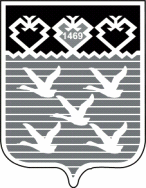 Чувашская РеспубликаЧебоксарское городское Собрание депутатовРЕШЕНИЕ